KАРАР                                                                                  РЕШЕНИЕО публичных слушаниях по проекту решения «Об итогах социально-экономического развития сельского поселения Кожай-Семеновский сельсовет муниципального района Миякинский район Республики Башкортостан за 2019 год и о прогнозе  социально-экономического развития сельского поселения Кожай-Семеновский сельсовет муниципального района Миякинский район Республики Башкортостан на 2020 год и плановый период 2021 – 2022 годов»В соответствии с Федеральным законом  от 06.10.2003 г. № 131-ФЗ «Об общих принципах организации местного самоуправления в Российской Федерации», бюджетным кодексом Российской Федерации, Устава сельского поселения Кожай-Семеновский сельсовет   муниципального района Миякинский район Республики Башкортостан, Совет сельского поселения Кожай-Семеновский сельсовет   муниципального района Миякинский район Республики Башкортостан решил:1. Назначить публичные слушания по проекту решения ««Об итогах социально-экономического развития сельского поселения Кожай-Семеновский сельсовет муниципального района Миякинский район Республики Башкортостан за 2019 год и о прогнозе  социально-экономического развития сельского поселения Кожай-Семеновский сельсовет муниципального района Миякинский район Республики Башкортостан на 2020 год и плановый период 2021 – 2022 годов»  на  29 ноября 2019 г. в 15.00 часов, по адресу Республика Башкортостан Миякинский район с. Кожай-Семеновка ул. Советская, 61, в здании администрации сельского поселения Кожай-Семеновский сельсовет муниципального района Миякинский район Республики Башкортостан.2. Для организации и проведения публичных слушаний создать комиссию в составе: - председатель комиссии, Каримов Рим Аманулович - глава сельского поселения Кожай-Семеновский сельсовет   муниципального района Миякинский район Республики Башкортостан;- заместитель председателя, Семенова Нина Ивановна - председатель постоянной комиссии по бюджету, налогам, вопросам муниципальной собственности Совета сельского поселения Кожай-Семеновский сельсовет муниципального района Миякинский район Республики Башкортостан;- секретарь комиссии Кузьмина Рита Николаевна, управляющий делами администрации сельского поселения Кожай-Семеновский сельсовет   муниципального района Миякинский район Республики Башкортостан.3. Письменное предложение по проекту решения «Об итогах социально-экономического развития сельского поселения Кожай-Семеновский сельсовет муниципального района Миякинский район Республики Башкортостан за 2019 год и о прогнозе  социально-экономического развития сельского поселения Кожай-Семеновский сельсовет муниципального района Миякинский район Республики Башкортостан на 2020 год и плановый период 2021 – 2022 годов» принимаются по адресу: Республика Башкортостан Миякинский район с. Кожай-Семеновка, ул. Советская, 61 в десятидневный срок со дня обнародования настоящего решения.4. Настоящее решение обнародовать на информационном стенде в здании администрации сельского поселения Кожай-Семеновский сельсовет муниципального района Миякинский район Республики Башкортостан.Глава сельского поселения            				Р.А.Каримовс. Кожай-Семеновка15 ноября 2019 года№ 27БашkортостанРеспубликаhыМиeкe районы муниципальрайоныныnКожай-Семеновка ауыл советы ауылбилeмehеСоветы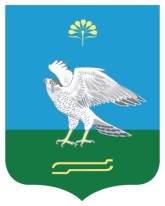 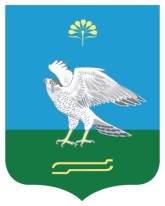 Советсельского поселения Кожай-Семеновский сельсовет муниципального района Миякинский район Республики Башкортостан